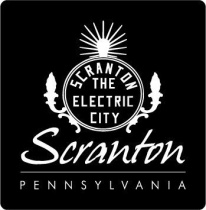 City of Scranton Board of EthicsAcceptance of Gifts ReportThe reporting of gifts and other items or services of value is required by the City of Scranton Code of Ethics. Section 6 of the Code states “No City official or employee or member of his/her immediate family shall accept or solicit any gift, gratuity, money, favors, invitations, food, drink, loans, promises, or other benefits (collectively referred to as "gifts") from any person, firm, corporation, or association which to his knowledge is interested, directly or indirectly, in any manner whatsoever, in business dealings with the City….” Section 6 also requires that the acceptance of an item or service be reported to the City Clerk’s Office. If you are unsure about the need to report a gift, items, or service, please contact the City Clerk’s Office at 570-348-4113. This form must be filed with the City Clerk’s Office upon its completion. Name and Position: ________________________________________________________ Item Received: ____________________________________________________________ Approximate Value: ________________________________________________________ Date Received: ____________________________________________________________Name and Address of Donor: __________________________________________________________________________________________________________________________ _________________________________________________________________________ Report Prepared By: __________________ Date: __________________